«ИСПОЛЬЗОВАНИЕ ДИДАКТИЧЕСКИХ ЭЛЕКТРОННЫХ ИГР В РАБОТЕ С ДЕТЬМИ ДОШКОЛЬНОГО ВОЗРАСТА»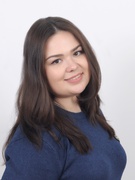 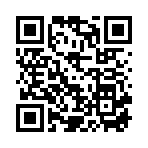 Азарчик Алина Сергеевна,воспитатель дошкольного образования государственного учреждения образования «Дошкольный центр развития ребёнка п. Энергетиков» Современный мир уже невозможно представить без информационно-коммуникационных  технологий (далее - ИКТ), что становится неотъемлемой частью любой сферы человеческой деятельности. Компьютеризациявносит свои коррективы в существующие подходы к воспитанию и образованию детей дошкольного возраста. Современные дети  весьма отличаются от предшествующих поколений. Уже с детства они знают, что такое телефон, планшет, ноутбук, компьютер и как ими пользоваться. Но почему же тогда ребенок не может решить простейшую логическую задачку, сочинить свою сказку? Что происходит с детьми? Неужели изменились интеллектуальные и психические способности детей?  Вопросов много и все они сводятся к одному –– использование ИКТ в работе с детьми. Нужно ли это детям?  Конечно нужно, но делать это необходимо осторожно и правильно.Ведущей деятельностью детей дошкольного возраста является игра, посредством которой он органично развивается, познает значимый социальный опыт человеческой культуры – взаимоотношение между взрослыми людьми – в семье, их профессиональной деятельности и т. д.Таким образом, игра выступает как самая важная деятельность, через которую педагогические работники решают все образовательные задачи, в том числе и обучение.Внедрение в образовательный процесс новых информационных технологий наряду с другими средствами призвано способствовать обогащению представлений детей о социальной действительности, расширению социального опыта, повышению мотивации к познанию окружающего мира.Дошкольное образование, являясь (в соответствии с Кодексом Республики Беларусь «Об образовании») первым уровнем основного образования, требует в данном контексте пересмотра форм и методов работы с детьми, среди которых компьютерные технологии должны стать одним из средств развития детей дошкольного возраста (С.Л. Новоселова, И.Ю. Пашилите и др.). Использование информационных технологий обеспечивает высокую интенсивность развития мышления, познавательной активности детей. Возможности современного компьютера позволяют наиболее полно и успешно реализовать развитие способностей ребенка. [3]Эффективное использование ИКТ в дошкольном образовании предполагает, что:–существенно сокращаются временные и иные затраты участников образовательного процесса на решение тех или иных задач (например, при подготовке воспитателя к занятию, родительскому собранию и т.д.);–повышается наглядность, эмоциональная насыщенность образовательной деятельности, мотивация воспитанников (например, при демонстрации качественных учебных материалов с помощью видеопроектора); [6]Как известно, непроизвольное внимание детей повышается при использовании игровых приемов подачи информации. Ознакомление с познавательным материалом с применением компьютерной техники позволяет сделать каждое занятие креативным, ярким, насыщенным. Применение ИКТ создает обучающую среду с наглядным представлением информации, с использованием цвета и звука, что способствует более глубокому усвоению программного материала. Возможности ИКТ позволяют преподнести материал в нестандартной и интересной форме, процесс обучения становится значительно более эффективным, когда воспитатель дошкольного образования сопровождает свой рассказ яркими фото и видео объектами. Применение информационных технологий позволяет увеличить объем предлагаемого для ознакомления материала, обеспечивает личностно ориентированный подход.Наиболее яркими примерами использования ИКТ в учреждении дошкольного образования являются мультимедийные презентации. Нами были разработаны электронные дидактические игры по образовательным областям как: элементарные математические представления (электронная дидактическая игра  «Осенние дары»); ребёнок и общество (электронная дидактическая игра «Наведи порядок. Профессия повар», электронная дидактическая игра «Наведи порядок. Профессия швея», электронная дидактическая игра «Что нужно пожарному для работы»,);  ребёнок и природа (электронная дидактическая игра «Собираем урожай»), художественная литература (электронная дидактическая игра «Четвертый лишний», по рассказам Н.Носова); основы экономической культуры «Что можно (нельзя) купить за деньги?»Яркие динамичные картинки привлекают детей дошкольного возраста, что обеспечивает образовательный процесс наиболее разнообразным, поддерживает интерес к занятиям у воспитанников. При создании электронных дидактических игр следует соблюдались следующие условия:- учёт возрастных особенностей детей;- изображения должны быть высокого качества;- слайд не должен быть перегружен малосущественными деталями отвлекающими внимание детей от главного;- надписи на слайдах в презентации для детей дошкольного возраста не используются;- количество слайдов, демонстрируемых на занятии с дошкольниками, не должно превышать 6-7.Каждая из представленных ниже игр может являться фрагментом занятия.Дидактическая игра «Наведи порядок. Профессия повар».Цель: формировать представление о профессии повара, узнавать и называть орудия труда.Возраст: 4-6 летДидактическая игра: «Осенние дары»Цель: формирование представлений о способах установления равенства и неравенства групп предметов или их изображений, отвечать на вопрос: «Чего больше?», «Чего меньше?» выражениями «больше», «Меньше», «столько - сколько», «поровну», «одинаково».Возраст 3-5 летДидактическая игра «Собираем урожай»Цель: формировать представление о фруктах и об овощах, развивать умение различать предметы по цвету.Возраст: 2-3 года.Дидактическая игра: «Что можно (нельзя) купить за деньги?»Цель: Формировать представления: - о деньгах, что с их помощью можно делать (покупать продукты, одежду, игрушки); - о том, что есть вещи которые нельзя купить за деньги (доброту, дружбу, семью и т.д.) Возраст: 4-6 лет.Дидактическая игра «Наведи порядок. Профессия швея».Цель: формировать представление о профессии швеи, узнавать и называть орудия труда.Возраст: 4-6 лет.Дидактическая игра «Что лишнее?» по рассказам Н.НосоваЦель: продолжать формировать представления  дошкольников о творчестве  детского писателя Н. Носова; Возраст: 5-6 лет.Д/И «Что нужно пожарному для работы»Цель: формировать представление о профессии пожарного, узнавать и называть орудия труда.Таким образом,электронные дидактические игры имеют огромный потенциал для формирования познавательного развития детей дошкольного возраста в специально-организованной и нерегламентированной деятельности детей дошкольного возраста.Список литературыКомарова Т. С. Информационно-коммуникационные технологии в дошкольном образовании / Т. С. Комарова –– «МОЗАИКА-СИНТЕЗ», 2011 –– (Библиотека программы «От Рождения до школы»)Концепция информатизации системы образования Республики Беларусь на период до 2020 годаЛитвина,Н. В. Применение информационных компьютерных технологий в образовательной работе с детьми дошкольного возраста / Н. В. Литвина // Актуальные проблемы и тенденции современного дошкольного образования: сб. науч. ст. / Бел.гос. пед. Ун-т имени М. Танка; редкол. Л.Н. Воронецкая [и др.]. –– Минск: БГПУ, 2013.–– С. 135 – 137.) Старжинская, Н. С. Информационно-образовательные ресурсы: виды и критерии оценки / Н. С. Старжинская // Пралеска. –– 2013. – №2. – С.47-50 Учебная программа дошкольного образования. – Минск: Национальный институт образования, 2019.https://bspu.by/blog/starzhynskaya/article/consultation/puti-i-sredstva-razvitiya-doshkol-nogo-obrazovaniya-v-usloviyah-stanovleniya-informacionnogo-obshestvaи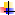 